Publicado en España el 04/12/2019 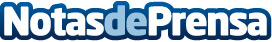 CompartirTrenMesaAVE.com avisa a los viajeros de billetes disponibles según los trayectos que elijanLos viajeros de trenes AVE y ALVIA ya pueden configurar sus alertas de nuevos billetes disponibles eligiendo el origen y el destino por el que quieren que se les notifique cada vez que haya un billete disponible de su interés. El sitio web CompartirTrenMesaAVE.com facilita descuentos del 60% en el precio de los billetes con la Tarifa Mesa de RENFE al poner en contacto a los pasajeros y formar grupos de 4 viajerosDatos de contacto:Javi Navarro670235178949381178Nota de prensa publicada en: https://www.notasdeprensa.es/compartirtrenmesaave-com-avisa-a-los-viajeros Categorias: Nacional Telecomunicaciones Viaje E-Commerce Dispositivos móviles http://www.notasdeprensa.es